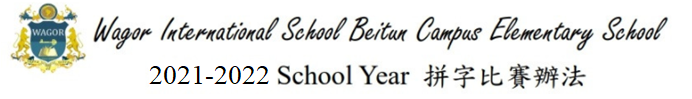 一、目    的： （一）鼓勵學生熟記更多單字，進而增強英文能力。（二）提供學生練習運用自然拼音技能的機會。二、主辦單位：北屯校區小學外語部三、辦理方式：  （一）團體賽：所有on level學生進行團體賽。四人組一隊各組參加隊伍如下：G6為班內兩組選手相互進行比賽。比賽過程中，參賽隊伍須於12秒內將聽到的單字寫在白板上。參賽隊伍每拼對一個字，則可得分，比賽進行15分鐘，15分鐘到結算各隊成績。成績相同的隊伍將進入延長賽，延長賽進行5分鐘後，若未能分出勝負，則同分隊伍一併列為優勝隊伍。備註：決賽之延長賽中，單字將由隨機挑選，不設定範圍。（二）個人決賽：同一ESL Level學生將一起進行決賽。            比賽過程中，每位參賽者須於12秒內在白板上寫出正確單字。參賽者每拼對一個字，將可繼續作答；若答錯者，則判出局。參賽者比賽15分鐘後，參賽者尚剩餘兩人含以上則進入延長賽。(ESL 1因人數較多，故比賽25分鐘後，參賽者尚剩餘兩人含以上進入延長賽。)延長賽5分鐘後，未出局者，即列為本屆Spelling Bee第一名！備註：決賽之延長賽中，單字將由隨機挑選，不設定範圍。 (三) 比賽地點：六樓會議室（四）比賽時間：111年1月14日(五)，第一至第九節課。四、學生獎勵：待確認後公告。ESL Level參加組別組數備註ESL 11A/1B/1C/1D/1G4/2/2/2/1ESL 22A/2A1/2C/2E3/2/4/1ESL 33A/3B/3C/3D4/3/2/1ESL 44A/4B/4C2/2/2ESL 55A/5B1/2ESL 66A2班內兩組相互進行比賽